							Stavanger 12.januar 2018				                      	      57G-Protokoll_RS-13Protokoll Fra møte nr. 13/16-18 i Regionstyret, avholdt på Valamar Hotel, Kroatia.Torsdag 11. Januar fra klokken 17:10 til klokken 20:30 og fredag 12. Januar fra klokken 08:00 til klokken 12:00.Sak oversikt:113	Godkjenne protokoller114	Status anleggsinitiativet115	Regionstinget 2018116	Debatt om viktige politiske prosesser som vil påvirke Regionen117	Status ungdomshåndballen, basert på Regionens Tingforslag118	Status klubbhuset119	Handlings- og strategiplan 2018-2019113	Godkjenning av protokollerTil de fleste Regionstyremøter foreligger protokoller som skal godkjennes av Regionstyret.Til godkjenning foreligger:	 	RS protokoll 09-16-18					AU protokoll 07-16-18																					RS-vedtak i sak nr. 113Regionstyre protokoll 10-16-18			godkjennes.Regionstyre protokoll 11-16-18			godkjennes.Regionstyre protokoll 12-16-18			godkjennes.Arbeidsutvalg protokoll 08-16-18			godkjennes.Arbeidsutvalg protokoll 09-16-18			godkjennes.Arbeidsutvalg protokoll 10-16-18			godkjennes.114	Rapporteringspunkt anleggsinitiativetMålsetning for perioden:Følge opp offentlige prosesser som angår bevilgninger til, og utbygging av haller. Samarbeide med klubbene om å komme med innspill tidlig i prosessen ved planlegging av nye haller og forbedringer av eksisterende haller. Arbeide målrettet for at håndball skal få flere haller og en større andel av tilgjengelig treningstid i eksisterende haller. Delta i det sentrale anleggsteamet.Igangsette holdningsskapende arbeid for å utnytte de treningstidene vi har maksimalt.Følge opp halleiere slik at det blir merket til 3 minihåndballbaner i alle haller i forbindelse med nybygg og vedlikehold. Anleggsatlas under utarbeidelse. Snart ferdigstilt.Status anleggsutbygging:Følgende anlegg er under planlegging/bygging:Bore skole (2019)- Evje (Ferdig)- Flekkefjord - Gimlehallen pusses opp for 55 mill - Hetland II  DB(2018) - 3 flater Jørpeland - Sukkevann II (Ferdig)- Tau - Tvedestrand Dobbelhall - Tveit – Ynglingehallen, Åkra Dobbelhall, Klepp sentrum(2021 dobbel) – Klepp/Time Varaheia skole Bryne stadion DB-Kringsjå KrSand-Kopervik (2020)-Vormedal-Vardafjellhallen Haugesund(2018)-Lindesnes, Ny hall i Spangereid (2018) Ålgård (Gjesdal kommune) skal bygge ny basishall for turnaktivitet som frigjør en treningsflate i Gjesdalhallen.Mange av klubbene i Regionen har underdekning av haller på dagsorden. Planlagte tiltak:Se vedtak i saken.Plan mot EM i 2020. Penger må avsettes.Fagplan idrett i Stavanger kommune kommer på høring i februar ifbm politisk behandling.Gjennomførte tiltak:Møter med Håndballalliansen, andre hallidretter, idrettsrådet, KKI Stavanger og Stavanger klubbene gjennomført. Møte og presentasjon av anleggssituasjonen i Stavanger med Ordfører og andre politikere gjennomført. Møter med Klepp kommune i forbindelse med hallutbygging gjennomført.Befaring og gjennomgang av Stavanger Idrettshall er gjennomført sammen med Stavanger kommune. Målet er at kommunen investerer i nye tribuner på kortsidene slik at den permanente sitteplass kapasiteten er mellom 5500 og 6000. Dette er spesielt viktig i forbindelse med EURO 2020.Befaring av arenaer for Sandnes HK gjennomført sammen med NHF, Sandnes kommune og Sandnes HK.Møte gjennomført med Idrettsjef i hhv Kristiansand og Stavanger.  Anleggsatlaset er ferdigstilt, og resultatet har ført til en rekke medieoppslag.RS-vedtak i sak nr. 114Regionstyret skal sammen med administrasjonen frem mot sommeren 2018 gjennomføre møter med flere kommuner. Følgene kommuner prioriteres i arbeidet.Karmøy kommune: Erik Andersen kontakter Rogaland Idrettskrets, og tar saken videre derfra.Sandnes kommune: Svein Axel Johannessen starter prosessen slik at vi får satt opp et møte med kommunen.Grimstad: Anne-Gunn S. Tengelsen og Marianne Rasch Johnsen starter prosessen slik at vi får satt opp et møte med kommunen.Haugesund: Erling Lange starter prosessen og kontakter først Jarle Bruntveit i Rival.Mandal: Administrasjonen følger opp og gjennomfører møter.Egersund: Administrasjonen følger opp og gjennomfører møter.Regionstyret har i hele prosessen vært sterkt involvert i arbeidet. Dette er også viktig i den videre prosessen.Det vil bli rapportert på ovennevnte rapporteringspunkt til de fleste Regionstyremøtene.115	Regionstinget 2018Regionstinget 2018 arrangeres på Scandic Sørlandet i Kristiansand fra 2. Juni - 3. Juni 2018.Planleggingen har allerede startet, og flere saker må forberedes.RS-vedtak i sak nr. 115Regionstyret besluttet følgende:Innkallingen godkjennes og sendes klubbene innen fristen.Innholdet i temadelen ble drøftet, og styret kom fram til at det er viktig at temadelen må gjenspeile satsingsområder i handlings- og strategiplanen. Anne-Gunn S. Tengelsen og Hildur Østbø utarbeider programmet til Tinget sammen med administrasjonen.Det er ønskelig å øke klubb deltakelsen til Tinget. Vi starter allerede i januar med å publisere via sosiale medier og hjemmeside til klubbene der vi oppfordrer klubbene til å komme på Tinget.Magnus Heskje utarbeider en plan for oppfølging mot Regionenes klubber for å forsøke og øke deltakelsen på Regionstinget.Regnskap/budsjett for 2018 tas inn under budsjettbehandlingen for 2019 og 2020.Delegasjon til Håndballtinget. Kriterier for hvem som skal være med ble drøftet. I dagens regelverk er det styret som får fullmakt til oppnevne delegater til Håndballtinget.Det er viktig at vi fortsatt har et mangfold i representasjonen til Håndballtinget, og at vi samtidig ivaretar de demokratiske prosessene.I forbindelse med harmoniseringsarbeidet foreligger det et forslag til ny lov for Regionene:Alle leser igjennom loven og sender eventuelle kommentarer til daglig leder innen31. Januar 2018.116	Debatt om viktige politiske prosesser som vil påvirke RegionenRegionsleder Erling Lange innledet til påfølgende debatt for å avklare Regionens posisjon inn mot kommende strategikonferanse og Håndballtinget i 2019.Tema i diskusjonen var:Føringer fra gi gass prosessen.Erfaring fra Håndballtinget i 2017 og påfølgende prosesser.Eventuelle treårige tingperioder.Politisk og administrativ strukturRegionstyretForbundsrådetNasjonal ledergruppeFinansiering av NHF sentralt og effekt på aktivitet i Regionene. Økt lisens Medlemskontingent Sentralisering av økonomisk styringHåndballkortetRS-vedtak i sak nr. 116Ovennevnte ble drøftet i forbindelse med veien videre og om vi eventuelt benytter klubbledermøtene og/eller Regionstinget til en del av temaene.Saken drøftes videre i neste Regionstyremøte.117	Status ungdomshåndballen, basert på Regionens TingforslagNHF Region SørVest la fram et omfattende forslag som omhandlet ungdomshåndballen til Håndballtinget i 2017. Forslaget ble godt mottatt, og elementene i forslaget ble tatt med i det videre endringsarbeidet.Anita Bergsvik gikk grundig igjennom forslagene til hvordan kamp- og utviklingsaktiviteten vil se ut for aldersklassene 15 til 20 år i de neste sesongene.RS-vedtak i sak nr. 117Regionstyret var positive til endringene gjort på alle områder med unntak av BringSvein Axel Johannessen forfatter brev på vegne av Regionstyret, som administrasjonen sender til rett instans.118	Statusrapport klubbhuset Målsetning for perioden: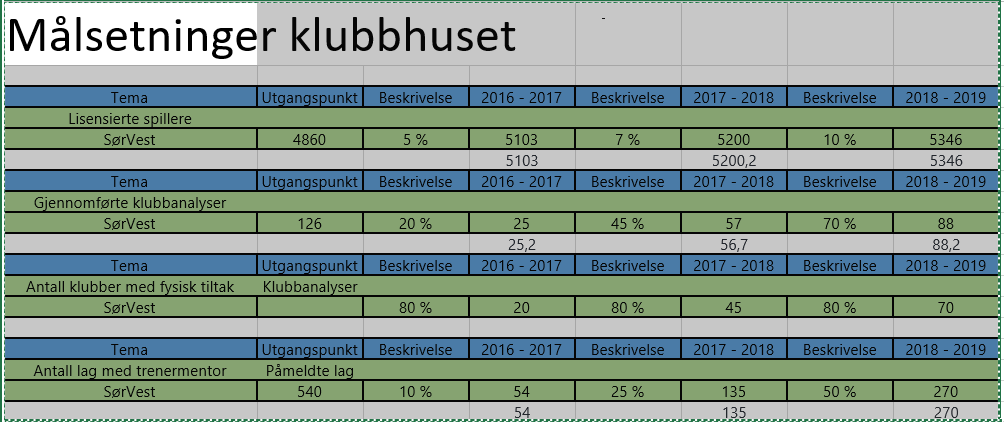 
Måles i antall lisensierte spillere og aksjoner innenfor områdene Analyse, Trenermentor, Klubbdriftstiltak og aktivitetstilbud.Vi har en målsetting om at 57 klubber er med på klubbhuset innen utgangen av 2017-2018 sesongen, og vi har en totalmålsetting om 45 tiltak i samme periode. Antall gjennomførte tiltak i sesongen 2016-2017 var 17. Målet var 20.Målsetting innenfor antall lag med trenermentor er i perioden satt til 135.Antall gjennomførte trenermentormoduler i sesongen 2016-2017 er 3, og 12 lag har trenermentor. Målet var 54. Det er her vi samlet sett ligger mest etter i forhold til målsetting, men trenermentorordningen har vist seg å være mye mer omfattende enn først antatt.42 klubber er nå med i klubbhuset. Vi mangler 15, og målet om 57 klubber innen utgangen av sesongen skal vi klare. Vi manglet 300 spillere for å nå målsettingen innenfor antall lisensierte spillere i 2016-2017 sesongen. Målsettingen for kommende sesong er 5200 spillere, som er en økning på ytterligere 100 fra sesongen 2016-2017.Følgende klubber er klubbhus klubber pr 10. Januar 2018:AK28-Avaldsnes-Bogafjell-Bryne-Express-Fløy-Ganddal-Gimletroll-Hundvåg-Just-KFUM Klepp-Kopervik-Kristiansand IF-Lura-Mastra-MHI-Nord-Randaberg-Riska-Risør-Rival Sandnes-Sauda-Skjold-Skudenes-Spangereid-Stavanger IF-Staal Jørpeland-Start-Sunde Sørfjell Tasta-Tastavarden-Torridal-Vedavåg Karmøy-Viking-Våg-ØIF Arendal-Åkra-Ålgård.Planlagte tiltak:Jobbe knallhardt med klubbhus klubbene for å gjennomføre tiltakene, og oppnå målsettingene i klubbhuset. Møter med klubber og nye tiltak for å få fart på trenermentorordningen.Øke antall klubber som er med i klubbhuset fra og med nå. Gjennomføre flere klubbanalyser. Følge opp eksisterende klubber som er med i klubbhuset  og tilby klubbene flere fysiske tiltak(analyse, klubbtiltak, trenermentor).Gjennomførte tiltak:Ansettelse av 2 prosjektmedarbeidere fra des 2016 – des 2018 med målsetting om to klubbesøk pr medarbeider pr uke i sesongen.
Gjennomført aktivitetsdag på Haugaland, Kristiansand og Stavanger.Gjennomført 33 klubbanalyser, 26 fysiske klubbutviklingstiltak og 5 trenermentortiltak.Oppfølging på de klubbene som har hatt trenere på Trenermentorkurset, og hjelpe dem til å iverksette ordningen i klubb. Inngått avtale med klubb om gjennomføring av 10 trenermentor tiltak.Det tar lengre tid enn antatt å gjennomføre klubb besøk. På bakgrunn av det har vi i siste periode (desember-januar) satt fokus på å få med flere klubber i klubbhuset, slik at vi kan øke frekvensen på besøk ute i klubb. Samtidig som vi rekrutterer nye klubber i klubbhuset er det viktig at vi fortsatt prioriterer kvalitet i arbeidet med eksisterende klubber. RS-vedtak i sak nr. 118Anita Bergsvik og Erik Andersen orienterte i saken. Saken ble drøftet og følgende ble vedtatt: Innspill til andre oppgaver klubbrådgiverne kan utføre er:Benytte klubbrådgiverne til å følge opp f. eks skjeve resultater og regelbruk.Målepunkt i sportsplanen. Forsøke å arrangere nettverksmøte mellom klubber.Administrasjonen rapporterer og sender til Regionstyret innen første uke i februar:Hvordan er status i dag på de 10 «beste» klubbene som ble med i klubbhuset? Hva er bra, hva er gjort og hva er avtalt av videre aksjoner? I oversikten over klubb besøk må vi også få med de resterende klubbhus klubbene og klubber som ikke er med i klubbhuset.Det bør også gjennomføres en undersøkelse der vi får tilbakemelding fra klubbhus klubbene over hvordan de opplever klubbhuset, og hva som eventuelt kan gjøres for at det skal bli enda bedre? Hvordan ser klubbene på dette, hva ønsker de å få ut av klubbhuset i framtida, og hva kan klubbene gjøre for å komme videre i klubbhus arbeidet?I tillegg må administrasjonen vurdere hva vi vil videre, og momenter som må tas med i vurderingen er om form og farge på klubbhuset har vart for kort tid, om vi skal kjøre klubbhuset lengre enn 2018, og om det bør kjøres inntil en ser at det ikke virker.Underveis må vi også se på muligheten for å iverksette flere grep på flere lenger, vurdere nye spillformer og aktiviteter, samt andre tiltak for at klubbhuset skal bli enda bedre.119	Strategi- og handlingsplan 2018-2019 Strategi og handlingsplanen som ble vedtatt på Håndballtinget i 2017 ble gjennomgått og drøftet. De ansvarlige pr strategiske område ligger nå spesifisert i planen.RS-vedtak i sak nr. 119Frem mot Regionstyremøte i mars gjøres følgende: - Administrasjonen utarbeider forslag til Regional handlings- og strategiplan for hvert område og sender til de i styret som har fått fordelt ansvar som spesifisert for hvert punkt. Frist for dette arbeidet er medio februar.
- Ansvarlig i Regionstyret kommenterer forslaget og gjør eventuelle avklaringer med administrasjonen.

- Viktig at mål, aktiviteter og ressurs er tydelige.En god behandling av planen i forkant av styremøte i mars er viktig, og Regionstyret må avklare behovet for ytterligere møter etter Regionstyremøte i mars 2018.__________________________				_____________________________Erling Lange (Leder)					Magnus Heskje (Nestleder)				___________________________			_____________________________Medlem						MedlemRegionstyrets protokoller er offisielle og bindende for organisasjonen når minimum 2 av de 4 overstående har signert protokollen.Tilstede:Regionstyret: (RS)RegionslederNestlederMedlemMedlemMedlemVaramedlemErling LangeMagnus HeskjeHildur ØstbøAnne Gunn S. TengelsenSvein Axel JohannessenMarianne Rasch JohnsenAdministrasjonen:Forfall:Ansattes representantDaglig lederVaramedlemAnita BergsvikErik Andersen	
Henrik Stokkeland 